三、网上确认网址及二维码1．网上确认系统唯一网址：https://yz.chsi.com.cn/wsqr/stu，支持手机端和PC端登陆，建议考生首选手机端扫描二维码登陆。2．二维码：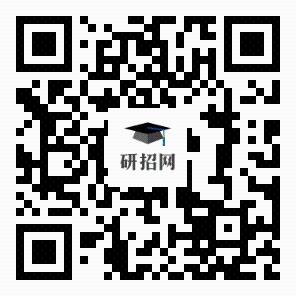 备注：系统开放前，会显示401 Unauthorized （操作未授权）考生进入登录页面后，输入本人网上报名的学信网账号、密码即可登录系统。考生全程根据网页提示和要求内容顺序进行，直至完成材料提交。四、网上确认流程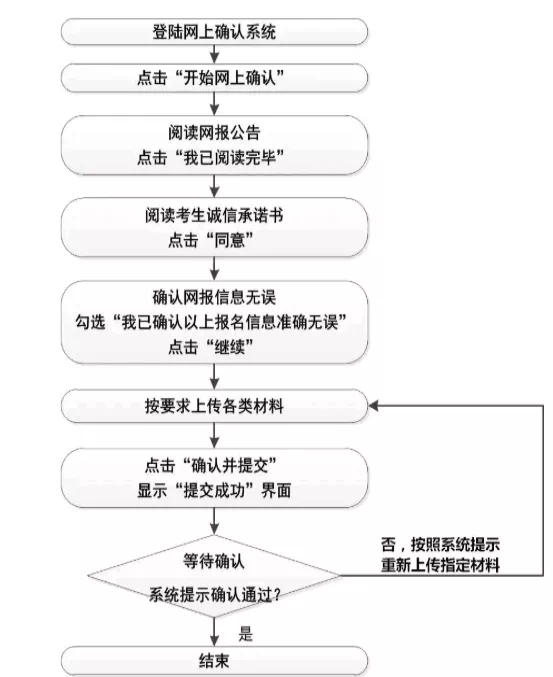 五、考生上传材料及要求1．准考证照片要求本人近三个月内正面、免冠、无妆、彩色电子证件照（白色背景或浅蓝色背景），证件照用于准考证照片以及公安部门照片比对等，请考生务必按照要求提供照片，以免影响审核结果；仅支持jpg格式，大小不超过5M，宽高比例3:4；坐姿端正，五官清晰，双眼自然睁开并平视，不得佩戴眼镜；能如实地反映本人近期相貌，照片内容要求真实有效，不得做任何修改（未经过PS等照片编辑软件处理，不得用照片翻拍）。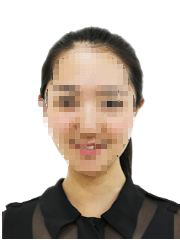 （证件照示例）2．身份证照片（本人身份证人像面、本人身份证国徽面）要求确保身份证边框完整，字迹清晰可见，亮度均匀。请注意，身份证要在有效期内。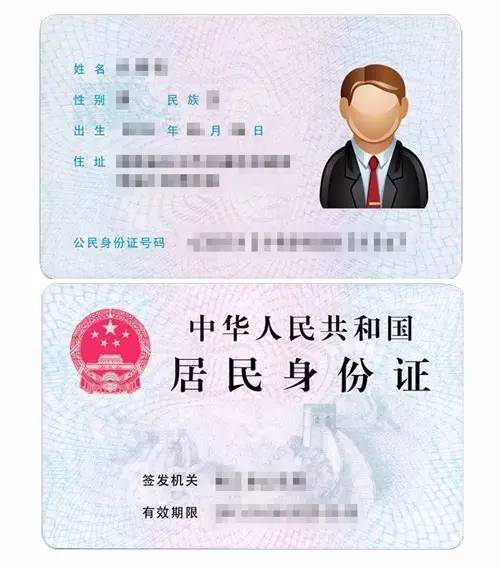 （身份证照片示例）3．本人手持身份证照片要求拍摄时，双手持本人身份证，头发不得遮挡脸部或造成阴影，要露出五官，不得佩戴眼镜；仅支持jpg格式，大小不超过5M；确保身份证上的所有信息清晰可见、完整（没有被遮挡或者被手指捏住）；能如实地反映本人近期相貌，照片内容要求真实有效，不得作任何修改（未经过PS等照片编辑软件处理）。注意：不要自拍。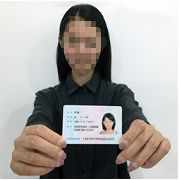 （手持身份证照片示例）4．学生证照片要求应届本科生上传学生证原件中学生信息页（包含学号、姓名、专业）和注册章页照片（各学期的学籍注册章必须盖注完整）；应届本科生如学生证丢失的，请上传加盖教务部门公章的学籍证明原件照片。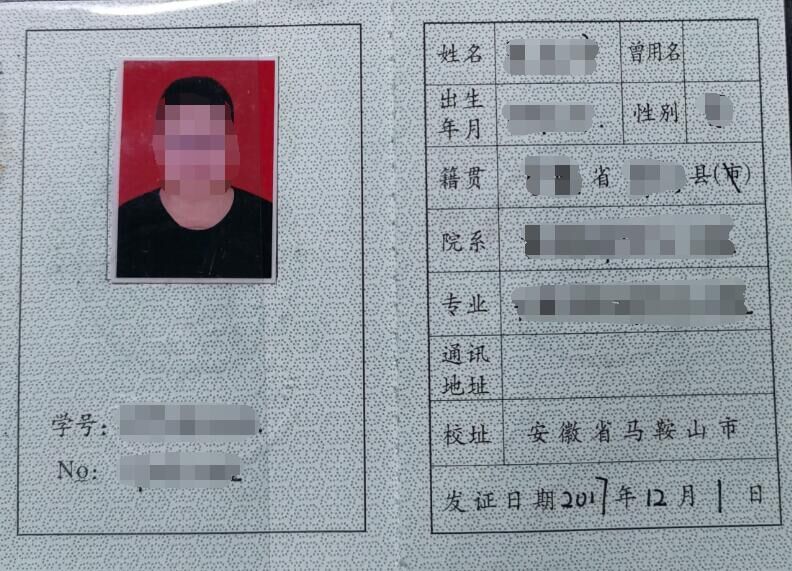 （学生证学生信息页照片示例）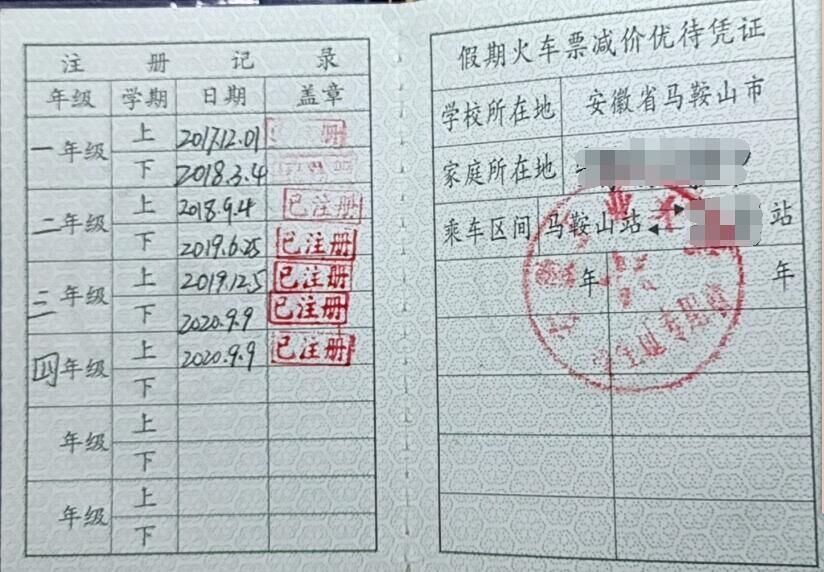 （学生证注册章页照片示例）5.报考“退役大学生士兵”专项计划的考生还应当上传本人《入伍批准书》和《退出现役证》内页原件照片。特别注意：《入伍批准书》一般存放在档案中，如无法提出原件，可复印后，加盖档案部门公章。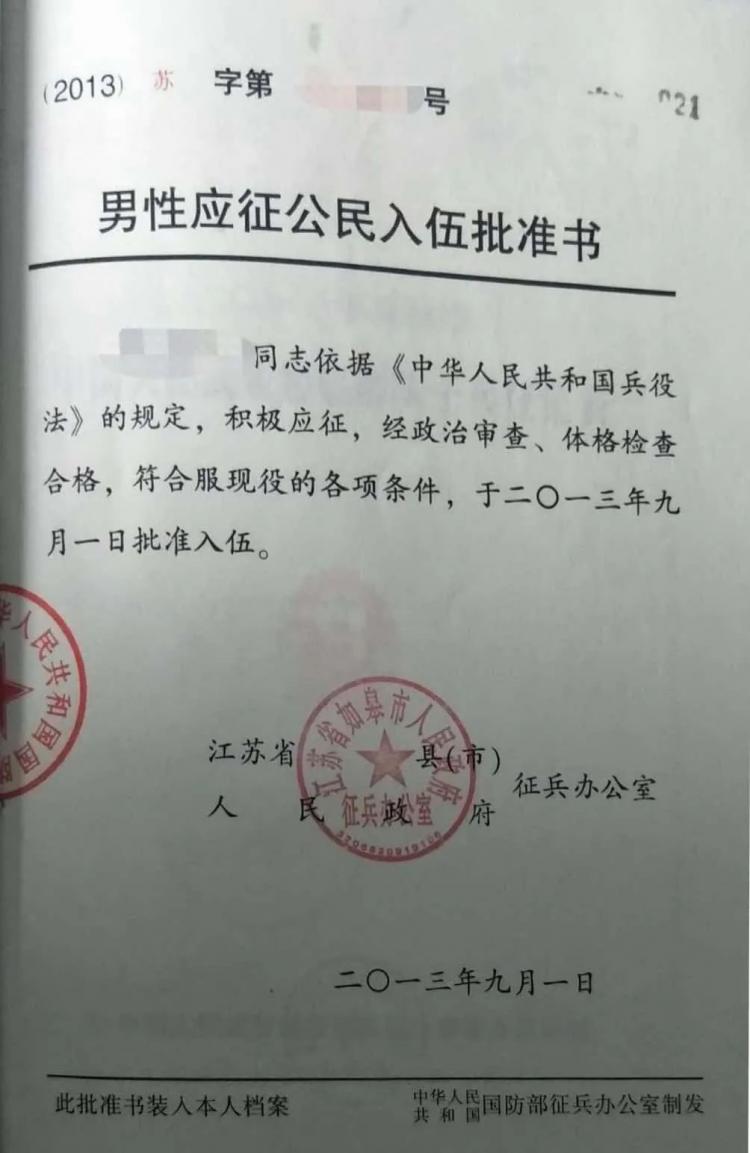 （入伍批准书照片示例）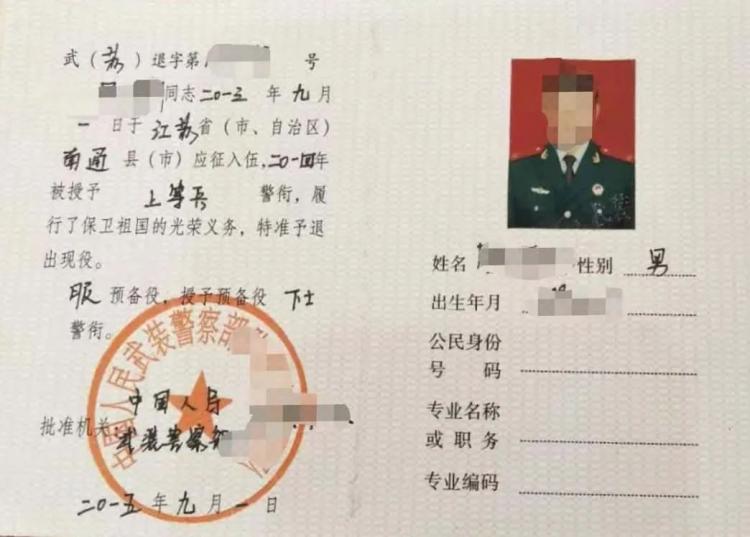 （退出现役证照片示例）6.应届本科生未通过学籍校验的，请上传《教育部学籍在线验证报告》。教育部学籍在线验证网址：http://www.chsi.com.cn/xlcx/rhsq.jsp。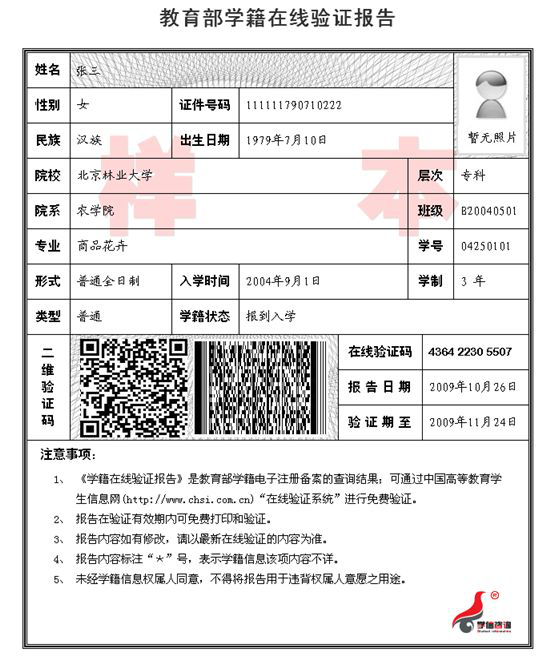 （教育部学籍在线验证报告示例）7．因更改姓名或身份证号导致的学籍校验未通过的考生请上传《教育部学籍在线验证报告》，同时上传具有更改记录的户口簿（簿）或公安机关开具的相关证明原件照片。六、其他1.考生须确保所有上传材料的真实性，我们将核实相关信息，如有作假，一经发现，即取消其报名资格，性质严重的交公安机关处理。2.初试考试地点以准考证上信息为准。网上确认审核通过的考生，请于2020年12月19日-28日凭网报用户名和密码登陆研招网下载打印准考证（使用A4幅面白纸正反面打印，正、反两面在使用期间不得涂改或书写）。3.咨询电话：0555-2311612、2315242、23117104.其他未尽事宜，请及时登录我校研究生招生信息网（http://graduate.ahut.edu.cn/zsxxw.htm）查看相关公告。安徽工业大学报考点2020年10月30日